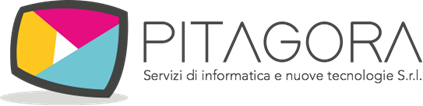 Pitagora servizi di informatica e tecnologie srl è una società operante nel settore dei servizi informatici e delle nuove tecnologie. Si ricerca una figura professionale per una posizione di SOFTWARE DEVELOPER. I candidati devono aver conseguito una laurea, di primo livello o meglio ancora magistrale, in Informatica o Ingegneria Informatica. Nell'ambito della loro formazione universitaria, di corsi di specializzazione o di eventuali esperienze professionali, devono aver maturato solide conoscenze informatiche, una buona conoscenza del linguaggio Java e le nozioni fondamentali inerenti alle basi di dati. 
Percorso di studi e competenze richieste: 
o Laurea magistrale in Ingegneria Informatica
o Capacità relazionali e comunicative. 
o Propensione al lavoro in team. 
o Capacità di organizzare il proprio lavoro nel rispetto delle scadenze previste. 
o Forte motivazione e voglia di acquisire nuove competenze. 
Competenze tecniche indispensabili: 
o Sistemi Unix / Linux 
o Object Oriented Programming 
o Java / J2EE 
o MySQL 
o HTML5, CSS3, XML 
o PHP5 
o Tecnologie AJAX 
o Javascript e utilizzo della libreria JQuery 
o Apache, Tomcat 
o Modello MVC 
o Conoscenza della lingua inglese almeno discreta 

Sarebbe molto gradito il possesso di competenze aggiuntive quali: 
o Spring 
o Apache Velocity 
o Sistemi di controllo di versione SVN / GIT 
o MongoDB 
o Framework .NET 
Sarà ben valutato il possesso di esperienza maturata nell'ambito dello specifico settore. Retribuzione proporzionata alle effettive capacità del candidato - CCNL di riferimento settore Industria Metalmeccanica. Se interessati e fortemente motivati inviare il proprio C.V. a pitagora@condyal.it entro il 30/04/2017 inserendo in oggetto “Rif. Contatto Ufficio Placement Politecnico di Bari”Il presente annuncio è rivolto ad entrambi i sessi, ai sensi delle leggi 903/77 e 125/91, e a persone di tutte le età e tutte le nazionalità, ai sensi dei decreti legislativi 215/03 e 216/03.